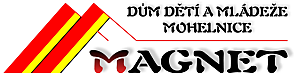 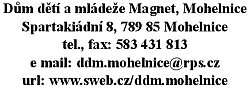 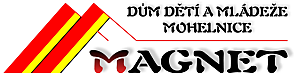 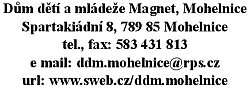                                O b j e d n á v k a  č. 18/2023 Dodavatel        TIN TIN Media s.r.o.                          Vlkova 614/4                         130 00 Praha 3Objednáváme u Vás tímto:Lego education 45544 Lego Mindstorm EV3 základní souprava          4 ks Cena: 16.999,-Kč / ks. Fakturujte na  adresu:                                                                                                         Dům dětí a mládeže Magnet, Mohelnice                                       Spartakiádní 8                                      789 85 MohelniceČíslo účtu :                   21038841/0100                                      KB MohelniceIČO :                             00853020Vyřizuje : Zuzana Montágová   č.tel. 583 431 813                                            ekonom                              razítko:   4.12.2023 Zuzana Montágová                                                                   4.12.2023 Mgr. Dagmar Tkáčová ………………………………………………..                                           …………………………………………………                                                                                                     datum a podpis správce rozpočtu                                                datum a podpis příkazce operace                                                                                                      